Војводе Момчила 10 – 12 Бања Лука, тел: 051/433-620На основу члана 64.став 1.тачка б) , члана 70.Закона о јавним набавкама  Босне и Херцеговине (Службени гласник  БиХ бр.39/14) и члана 33. Статута Центра за развој пољопривреде и села, а на основу утврђене препоруке од стране комисије број:15-1/22 од  13.01.2022.године, за провођење поступка за избор најповољнијег  понуђача за набавку роба „Набавка радне машине-утоваривача-ровокопача“ Директор Центра  д о н о с и, сљедећуО Д Л У К Уо избору најповољнијег понуђача1.Прихвата се приједлог-препорука Комисије број:15-1/2022 од 13.01.2022.године,-за набавку роба: „Набавка радне машине-утоваривача-ровокопача, у отвореном поступку  број:1818/2021 од 21.12.2021.године, објављеном на Порталу јавних набавки, обавјештење о набавци број: 256-1-1-56-3-39/21 од 21.12.2021. године, објављено у „Службеном гласнику БиХ“ број: 78/21   дана 24.12.2021.године. 2.Уговор се додјељује понуђачу „TEIKOM BH“ д.о.о. Сарајево, понуда број:1707-01-22/VS од 12.01.2022 године, за понуђену цијену од 79.900,00 КМ без ПДВ-а, односно 93.483,00 КМ са ПДВ-ом.3. Понуда понуђача из тачке 2.ове одлуке је једина примљена   и прихватљива по критеријуму најниже цијене, у складу са чланом 64.тачка 1. под б) Закона о јавним набавкама Босне и Херцеговине.4.Уговорни орган закључиће уговор са најповољнијим понуђачем под условима утврђеним у тендерској документацији. Прије закључења уговора,  понуђач из тачке 2. ове одлуке дужан је, у року од 5 дана од дана пријема обавјештења о избору, уговорном органу доставити документе којима доказује своју личну способност.Ови документи су наведени  у члану 45. Закона о јавним набавкама („Службени гласник БиХ“ број 39/14). Најповољнији понуђач је дужан доставити оригинале или овјерене фотокопије наведених докумената, с тим да документи наведени у члану 45. Закона о јавним набавкама („Службени гласник БиХ“ бр.39/14) не смију бити старији од три мјесеца, рачунајући од дана достављања  понуде. 5.Ова одлука објавиће се на веб-страници: www.crusbl.org истовремено са упућивањем понуђачима који су учествовали у поступку јавне набавке, сходно члану 70.став (6) Закона о јавним набавкама. 6. Ова одлука се доставља  свим понуђачима који су  учествовалиу поступку јавне набавке, у складу са чланом 71. став (2) Закона о јавним набавкама. О б р а з л о ж е њ еПоступак јавне набавке покренут је Одлуком о покретању поступка јавне набавке број: 1817/21-О од 21.12.2021.године. Јавна набавка је проведена путем  отвореног поступка. Процијењена вриједност јавне набавке без ПДВ-а: 80.000,00 КМ. Критеријум за избор најповољнијег понуђача је најнижа цијена.    Обавјештење о набавци број:256-1-1-56-3-39/21 објављенона Порталу јавних набавки дана  21.12.2021.године и у „Службеном гласнику БиХ“ број 78/21 дана 24.12.2021. године. Комисија за јавну набавку, именована је рјешењем број:1818-1/21 од 21.12.2021.године.Тендерска документација је објављена на Порталу јавних набавки те је исту са портала јавних набавки преузело 10 (десет)  понуђача.Извјештај о преузимању тд од стране понуђача од  12.01.2022.год. у прилогу ТД.У предвиђеном року за достављање понуда пристигла је једна понуда регистрована у Записнику о пријему понуда број: 05/22 од 05.01.2022.године. Дана 12.01.2022.године у 12:30 часова  извршено је јавно отварање понуда о чему је сачињен Записник са отварања понуда бр.13/22 од 12.01.2022.г.који је благовремено (у законском року) путем факса достављен   понуђачу који је доставио понуду у предметном поступку набавке.Комисија за јавну набавку је благовремено и правилно извршила отварање понуда и оцјену приспјелих понуда, о чему је сачинила одговарајуће записнике. Комисија је констатовала да је пристигла само једна понуда-  и то сљедећа: „TEIKOM BH“ д.о.о. Сарајево  понуда пристигла дана 05.01.2022. године у 10:50 часова, цијена понуде износи 79.900,00 КМ без ПДВ-а, док укупна цијена понуде са ПДВ-ом износи 93.483,00 КМ.Понуда је благовремено запримљена, а неблаговремено запримљених понуда није било.Комисија је приступила детаљном прегледању достављених понуда, у циљу утврђивања да ли су достављени сви тражени документи и да ли задовољавају квалификационе услове.Комисија је  вршила анализу  сваког документа појединачно, његову важност као и рачунску  исправност понуде. Комисија је једногласно констатовала да је понуђач „TEIKOM BH“ д.о.о. Сарајево       испунио услове за  учешће-квалификацију и доставио понуду у складу са условима прописаним тендерском документацијом и његова понуда  је прихватљива за уговорни орган. Рачунском контролом достављене понуде, од стране Комисије,  утврђено је да нема  рачунских грешака у достављеној понуди. У поступку доношења ове одлуке посебно су цијењене чињенице да је Комисија, правилно и потпуно извршила оцјену квалификованости понуђача те оцјену приспјеле понуде,  сходно критеријумима из тендерске документације. У поступку оцјене проведеног поступка, руководилац уговорног органа није нашао разлоге, неправилности нити пропусте у раду, који би евентуално били основ за неприхватање препоруке комисије за јавну набавку. Увидом у приспјелу понуду и приложену документацију, у поступку је оцијењено да је Комисија у свему правилно поступила те да је избор најповољнијег понуђача извршен у складу са Законом о јавним набавкама, подзаконским актима, интерним актима и тендерском документацијом.С обзиром да је тендерском документацијом, као критеријум за избор најповољнијег понуђача утврђена најнижа цијена, као и чињеницу да је пристигла једна понуда која је прихватљива, комисија је оцијенила да је понуђач „TEIKOM BH“ д.о.о. Сарајево      доставио цијену за предметну набавку у износу од 79.900,00 КМ без ПДВ-а односно 93.483,00 КМ са ПДВ-ом, те је ваљало прихватити приједлог комисије и одлучити као у диспозитиву. Из наведених разлога, комисија је примјеном члана 64. став 1. тачка б) Закона о јавним набавкама БиХ (најнижа цијена), предложила уговорном органу да са наведеним понуђачем закључи уговор за „Набавку радне машине-утоваривача-ровокопача“, а што је уговорни орган прихватио и одлучио као у диспозитиву ове Одлуке. Након доношења  одлуке о избору најповољнијег понуђача,  комисија за јавне набавке ће упутити позив најповољнијем понуђачу да достави документе којима доказује своју личну способност, ови документи су наведени у члану 45. став 2) тачка а), б), ц) и д) Закона о јавним набавкама  (Службени гласник БиХ број 39/14). Најповољнији понуђач је дужан доставити уговорном органу  оригинале или овјерене фотокопије наведених докумената из члана 45.ЗЈН-а, у року од 5 дана од дана када уговорни орган обавијести понуђаче о донесеној одлуци. Ови  документи не смију бити старији од три мјесеца рачунајући од дана подношења понуде уговорном органу. Поука о правном лијеку: 	Сваки понуђач који има легитиман интерес за конкретни уговор о јавној набавци и који сматра да је Уговорни орган  у току конкретног поступка додјеле уговора прекршио  једну или више одредби Закона о јавним набавкама  БиХ  или подзаконских аката донесених на основу њега  има право изјавити жалбу на поступак. Жалба се изјављује  у писаној форми  Канцеларији за разматрање жалби путем Уговорног  органа директно на протокол,  или препорученом  поштанском пошиљком, у најмање 3 (три) примјерка у року од 10 (десет) дана од дана пријема обавјештења (одлуке) о избору најповољнијег  понуђача.Број:16/2022-О					                  ДИРЕКТОРДана: 13.01.2022.године		                             Драшко Илић, дипл.екон.                                                                                             ______________________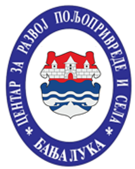 ЦЕНТАР ЗА РАЗВОЈ ПОЉОПРИВРЕДЕ И СЕЛАБАЊА ЛУКАЦЕНТАР ЗА РАЗВОЈ ПОЉОПРИВРЕДЕ И СЕЛАБАЊА ЛУКА.